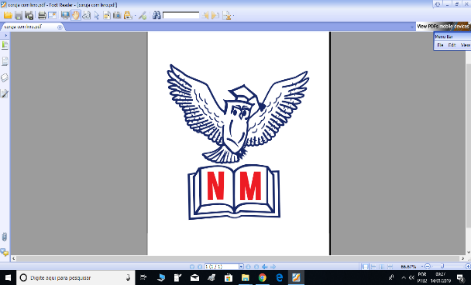 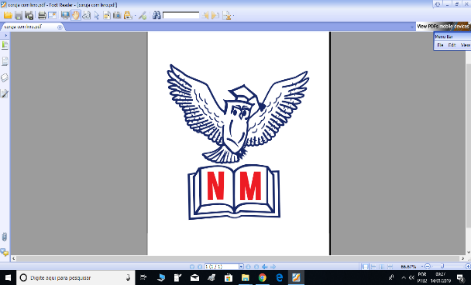 01. Quanto ao Iluminismo responda as seguintes questões: (pág. 44)A) Defina o que foi o movimento iluminista do século XVIII.B) Por que o século XVIII ficou conhecido como Século das Luzes?02. O que foi o Despotismo Esclarecido? (pág 51)03. Segundo Montesquieu, qual a finalidade básica da separação dos poderes do Estado? (pág. 44 e 45)04. Quais eram as ideias defendidas por Adam Smith? (pág 45 e 46)05. “Seria mais correto chamarmos o Iluminismo de ideologia revolucionária... Pois o Iluminismo implicava a abolição da ordem política e social vigente na maior parte da Europa”Eric J. Hobsbawm. A Era das Revoluções, 1789-1848.Descreva a ordem política e social que o Iluminismo criticava e pretendia destruir.06. Observe a figura das Treze Colônias e a seguir responda as questões: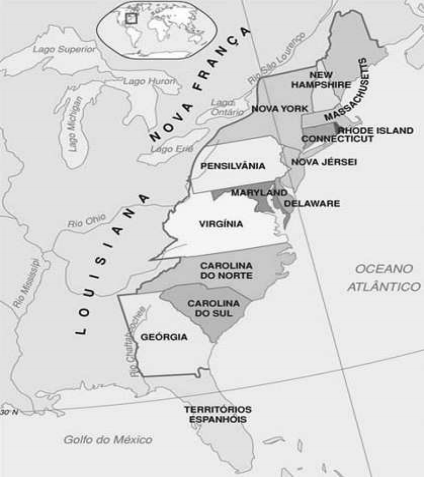 A colonização das Treze Colônias na América pela Inglaterra foi marcada por grandes diferenças entre as colônias do Norte e as do Sul. Descreva as principais características de cada uma delas.07. Relacione a Independência das Treze Colônias e as ideias iluministas.08. De que forma a Guerra dos Sete Anos, ocorrida na Europa, influenciou a Independência dos EUA?OBS. RESPONDER TODAS AS QUESTÕES NO CADERNO (NÃO IMPRIMIR). NÃO É NECESSÁRIO COPIAR OS ENUNCIADOS, APENAS COLOQUE A DISCIPLINA, PROFESSOR E DATA. FAÇA NA SEQUÊNCIA, COLOCANDO A NUMERAÇÃO DAS QUESTÕES. 